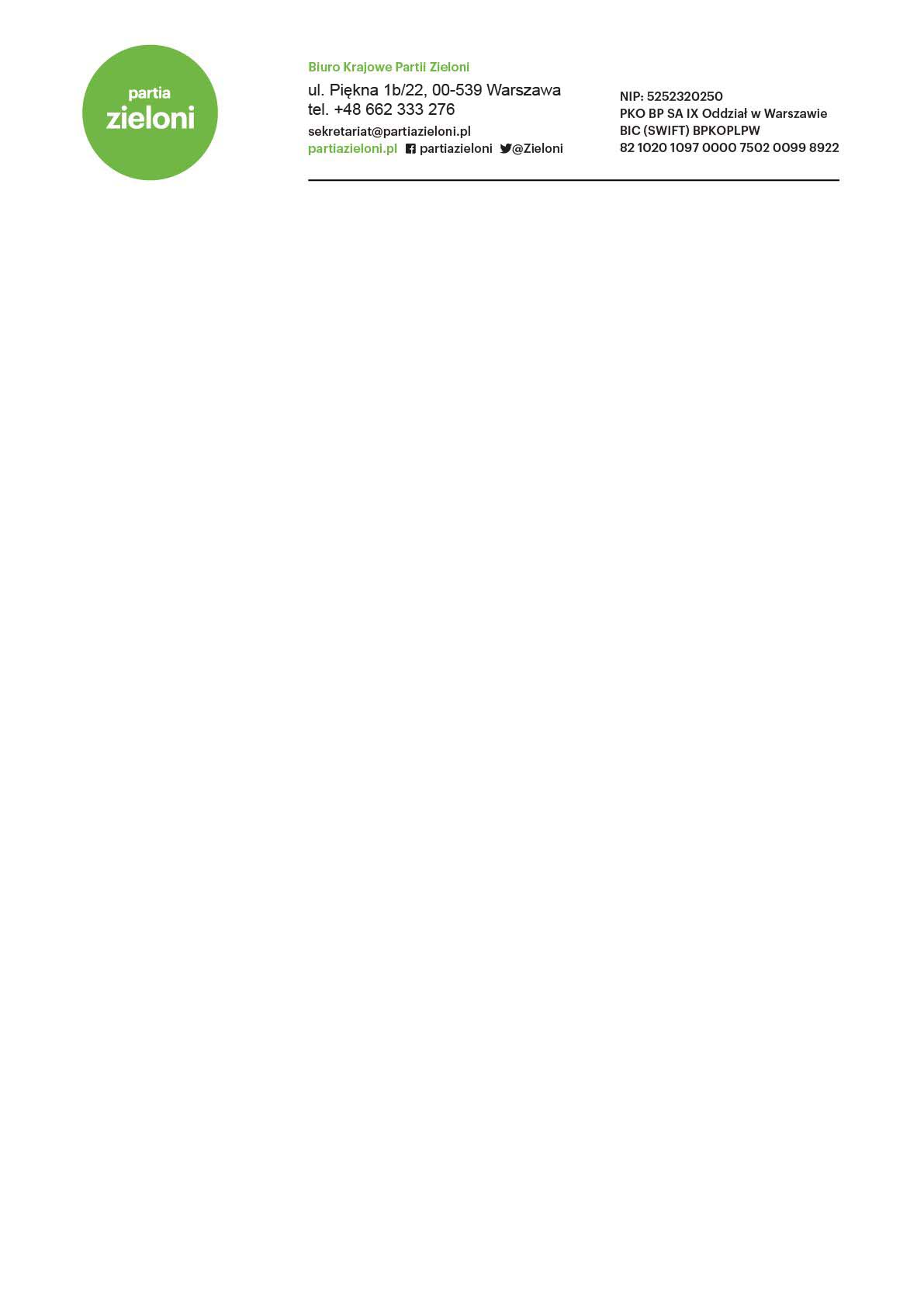 OświadczenieJa, niżej podpisana/-y oświadczam, że zostałam/-em przeszkolona/-y w zakresie ochrony danych osobowych, zapoznałam/-em się i rozumiem zasady dotyczące ochrony danych osobowych stosowane przez Partię Zieloni z siedzibą przy ul. Piękna 1b/22 00-539 Warszawa (dalej Administrator Danych) oraz zobowiązuję się do ich przestrzegania, a w szczególności do zachowania w tajemnicy danych osobowych oraz znanych mi sposobów zabezpieczenia danych osobowych stosowanych przez Administratora Danych, przez cały okres pełnienia funkcji w zarządzie koła, jak również po końcu kadencji zarządu..Oświadczam także, że zostałam/-em poinformowana/-y o odpowiedzialności karnej i cywilnej za naruszenie przepisów w zakresie ochrony danych osobowych oraz zasad bezpieczeństwa stosowanych przez Administratora Danych.…………………………..……………….., dn. …………………….		     ……….................................              (miejscowość)                                      (data)		           (czytelny podpis osoby składającej oświadczenie)